Monitoring and Maintaining
Health and Safety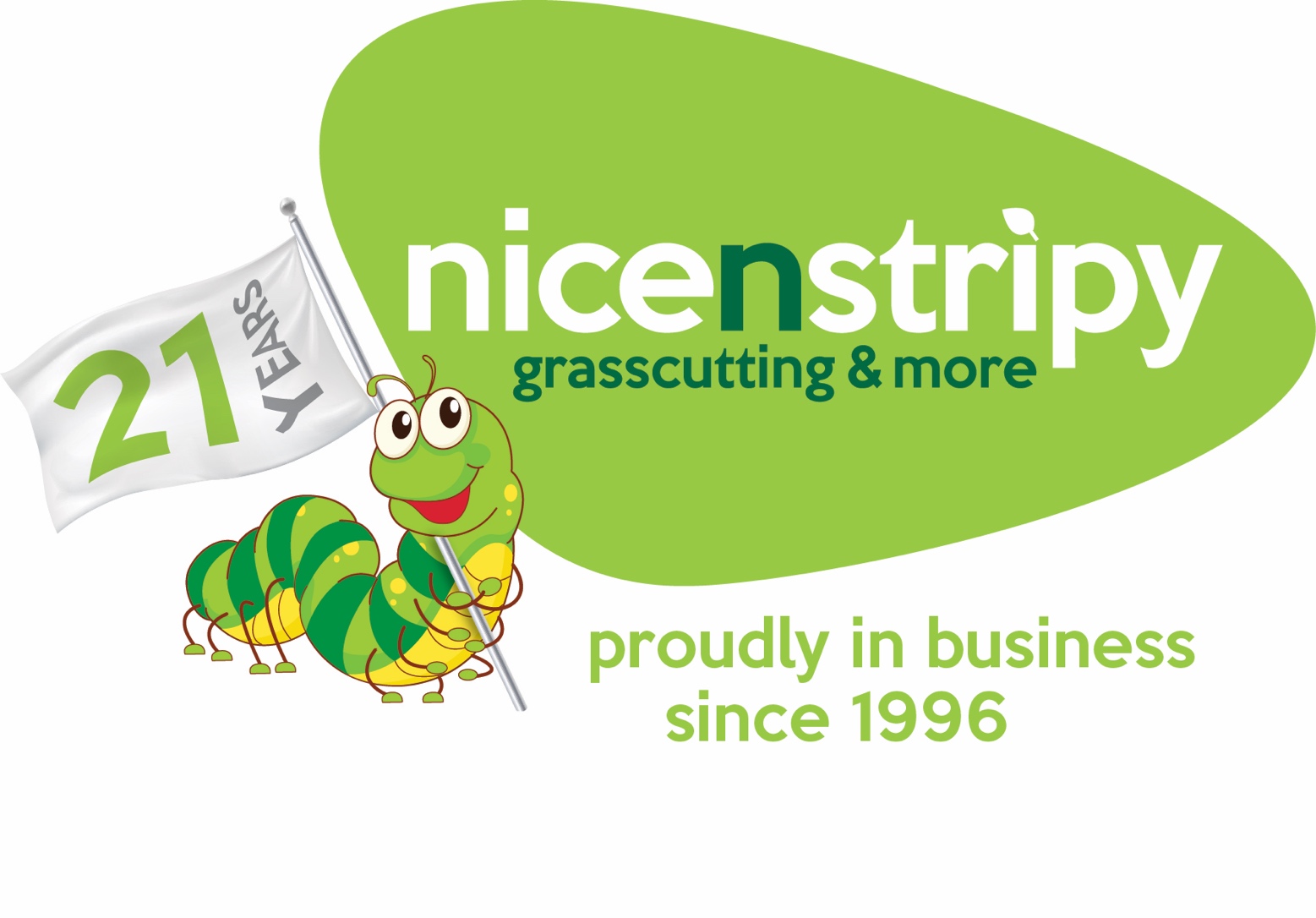 ContentsMonitoring and Maintaining Health and Safety	1Introduction	31.	Identify the Health and Safety Risks in relation to your Workplace:	32.	Describe what the following type of waste is and how you would Legally dispose of it? (please use at least 2 examples for each waste type)	43.	State the nicenstripy Organisational Requirements with regard to ensuring the Security of the Workplace.	43.1 Describe the roles and responsibilities for Health and Safety in the workplace under Organisational Policy and Legislation	53.2 State why inadequate measures to control Risks should be reported, also who do you go too if you are unsure of what to do?.	53.3 Describe procedures for different types of Emergencies appropriate to our work.	53.4 Explain how the procedures for Specific Emergencies may be affected by Location.	63.5 Describe the different types of Fire Extinguishers and their use, relevant to the work area.	63.6 Explain the relationship between Security and Safety within the Workplace.	63.7 List any Specific Risks relevant to Child Safety in the Workplace	73.8 State why Accidents should be Reported and to Whom.	74.	Explain with one example of each how to Transport and Store Safely.	75.	State the importance of following Manufacturers’ and Organisational Training Instructions	85.1 The Potential Consequences and Risks of not following Manufacturers’ and Organisational Training	86.	State why it is important to Report Incidents and Accidents without delay and complete Records Accurately, Legibly and Completely	87.	Explain your own role in maintaining health and safety.	87.1 Explain the reasons for Leaving Information about Location when working in Isolation or in Remote	97.2 Explain why Accidents should be Reported without delay and Recorded in the appropriate document.	97.3 Explain the Methods of minimising Environmental Damage during Work.	98.	Describe the Safe Methods for Moving and Lifting items.	99.	Describe the reasons for maintaining good Personal and Workplace Hygiene.	109.1 State own limitations in dealing with Health and Safety Emergencies (e.g. not carrying out actions beyond capabilities).	109.2 Describe basic Emergency First Aid Procedures.	109.3 Describe the types of Personal Protective Equipment and clothing suitable for the tasks and how they must be used, Cleaned, Stored, Inspected and Replaced.	1010.	Where is the Safety Law Poster and or have you been provided with a copy of the approved Leaflet or equivalent Pocket Card?	1111.	List below any concerns or suggestions for improvement that you may have regarding the nicenstripy Health and Safety policy and / or areas that you would require additional training.	1112.	Assessors Comments	11IntroductionIt is the nicenstripy policy that we all adopt and to take H&S seriously. The Law imposes a range of duties on Employers, the Self Employed (including casual and sub contractors) and Employees to comply to.This assessment is to help ensure that you have been trained and understand how this effects You, your Work Colleagues and our Customers.Assessment of: __________________________Date: _____________Identify the Health and Safety Risks in relation to your Workplace:State how you would deal with the following on the site you work at?People: _____________________________________________________________________________________________________________________________________________________________________________________________________________________Equipment & Materials: _____________________________________________________________________________________________________________________________________________________________________________________________________________________The work area: _____________________________________________________________________________________________________________________________________________________________________________________________________________________Describe what the following type of waste is and how you would Legally dispose of it?
(please use at least 2 examples for each waste type)Non- Hazardous_____________________________________________________________________________________________________________________________________________________________________________________________________________________Hazardous_____________________________________________________________________________________________________________________________________________________________________________________________________________________State the nicenstripy Organisational Requirements with regard to ensuring the Security of the Workplace.State how you keep your Workplace Secure_____________________________________________________________________________________________________________________________________________________________________________________________________________________3.1 Describe the roles and responsibilities for Health and Safety in the workplace under Organisational Policy and LegislationDescribe your role with regard to Health and Safety_____________________________________________________________________________________________________________________________________________________________________________________________________________________Who is responsible for ensuring health and safety at your place of work?_____________________________________________________________________________________________________________________________________________________________________________________________________________________3.2 State why inadequate measures to control Risks should be reported, also who do you go too if you are unsure of what to do?._____________________________________________________________________________________________________________________________________________________________________________________________________________________3.3 Describe procedures for different types of Emergencies appropriate to our work.Explain how you would deal witha. Fire in workplace_____________________________________________________________________________________________________________________________________________________________________________________________________________________b. accident in workplace_____________________________________________________________________________________________________________________________________________________________________________________________________________________3.4 Explain how the procedures for Specific Emergencies may be affected by Location.Explain what you would do if someone was injured at the far end of a Large Estate._____________________________________________________________________________________________________________________________________________________________________________________________________________________3.5 Describe the different types of Fire Extinguishers and their use, relevant to the work area.State the colour code on the tag and the use of the following types of fire extinguishera. Waterb. Powderc. CO23.6 Explain the relationship between Security and Safety within the Workplace.Explain why it’s important to keep Tools, Materials and Machines locked away and ensure shed doors are locked_____________________________________________________________________________________________________________________________________________________________________________________________________________________3.7 List any Specific Risks relevant to Child Safety in the Workplace_____________________________________________________________________________________________________________________________________________________________________________________________________________________3.8 State why Accidents should be Reported and to Whom._____________________________________________________________________________________________________________________________________________________________________________________________________________________Explain with one example of each how to Transport and Store Safely.a. Equipment	_____________________________________________________________________________________________________________________________________________________________________________________________________________________b. Chemicals	_____________________________________________________________________________________________________________________________________________________________________________________________________________________State the importance of following Manufacturers’ and Organisational Training Instructions_____________________________________________________________________________________________________________________________________________________________________________________________________________________5.1 The Potential Consequences and Risks of not following Manufacturers’ and Organisational Training_____________________________________________________________________________________________________________________________________________________________________________________________________________________State why it is important to Report Incidents and Accidents without delay and complete Records Accurately, Legibly and Completely_____________________________________________________________________________________________________________________________________________________________________________________________________________________Explain your own role in maintaining health and safety._____________________________________________________________________________________________________________________________________________________________________________________________________________________7.1 Explain the reasons for Leaving Information about Location when working in Isolation or in Remote_____________________________________________________________________________________________________________________________________________________________________________________________________________________7.2 Explain why Accidents should be Reported without delay and Recorded in the appropriate document._____________________________________________________________________________________________________________________________________________________________________________________________________________________7.3 Explain the Methods of minimising Environmental Damage during Work._____________________________________________________________________________________________________________________________________________________________________________________________________________________Describe the Safe Methods for Moving and Lifting items._____________________________________________________________________________________________________________________________________________________________________________________________________________________Describe the reasons for maintaining good Personal and Workplace Hygiene._____________________________________________________________________________________________________________________________________________________________________________________________________________________9.1 State own limitations in dealing with Health and Safety Emergencies (e.g. not carrying out actions beyond capabilities)._____________________________________________________________________________________________________________________________________________________________________________________________________________________9.2 Describe basic Emergency First Aid Procedures._____________________________________________________________________________________________________________________________________________________________________________________________________________________9.3 Describe the types of Personal Protective Equipment and clothing suitable for the tasks and how they must be used, Cleaned, Stored, Inspected and Replaced._________________________________________________________________________________________________________________________________________________________________________________________________________________________________________________________________________________________________Where is the Safety Law Poster and or have you been provided with a copy of the approved Leaflet or equivalent Pocket Card?_____________________________________________________________________________________________________________________________________________________________________________________________________________________List below any concerns or suggestions for improvement that you may have regarding the nicenstripy Health and Safety policy and / or areas that you would require additional training.________________________________________________________________________________________________________________________________________________________________________________________________________________________________________________________________________________________________________________Assessors Comments________________________________________________________________________________________________________________________________________________________________________________________________________________________________________________________________________________________________________________Signed by: ________________________________ (employee) Print Name: …………………………                 _________________________________ (employer) Print Name: ……….…………………Date:        ___________________